BRIEF – social mediaNasza odpowiedź i wycenaCzas oczekiwania na wycenę – zwykle do 24 godzin.Potrzebna pomoc? Prosimy o kontakt: 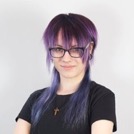 Gosia Rojektel. 570670 628gosia@mrpost.plDziałalność firmyDziałalność firmyDziałalność firmyOpisz krótko charakterystykę firmy

(Proszę podać nazwę Firmy). Czym się Państwo zajmują, co Państwo oferują?Czy posiadają Państwo stronę www? 

(Proszę podać adres strony www)Grupa docelowa (target)Grupa docelowa (target)Grupa docelowa (target)Kto jest docelowym odbiorcą usług/produktów?Opisz swoich klientów (persony klientów)Co jest dla nich najważniejsze?KonkurencjaKonkurencjaKonkurencjaKto jest Twoją konkurencją? Czy czymś się wyróżniacie? (klienci Was chwalą za coś?)Czym chcecie się wyróżnić?Social MediaSocial MediaSocial MediaW których serwisach chcesz się promować?
Facebook, Instagram, Linkedin?W których serwisach chcesz się promować?
Facebook, Instagram, Linkedin?Czy posiadają już Państwo fanpage w Social Media?

(Proszę podać linki)Czy posiadają już Państwo fanpage w Social Media?

(Proszę podać linki)Jaki macie cel biznesowy? Co mamy dla Was osiągnąć? Na czym najbardziej Wam zależy?Jaki macie cel biznesowy? Co mamy dla Was osiągnąć? Na czym najbardziej Wam zależy?Jak było dotychczas? Jakie to dawało efekty?Co nie działało, nie dawało efektów?Jak było dotychczas? Jakie to dawało efekty?Co nie działało, nie dawało efektów?Preferencje Preferencje Preferencje Czy są strony/profile, które szczególnie się Państwu podobają? Proszę podać linki lub nazwy tych stronJakie są Państwa oczekiwania dotyczące postów? 
Jakie rodzaje, tematy mamy poruszać?Czy posiadacie własne zdjęcia, które moglibyśmy wykorzystywać?(Proszę o przesłanie loga, zdjęć i kolorów przewodnich marki)Wybierz poziom graficzny który Cię interesuje? (Proszę zaznaczyć/podkreślić)Zobacz więceWybierz poziom graficzny który Cię interesuje? (Proszę zaznaczyć/podkreślić)Zobacz więceWybierz poziom graficzny który Cię interesuje? (Proszę zaznaczyć/podkreślić)Zobacz więceIlości i budżetIlości i budżetIlości i budżetIle postów w miesiącu chcą Państwo publikować?Ile postów w miesiącu chcą Państwo publikować?Czy planujecie kampanie reklamowe? Jaki maksymalny budżet na kampanie?Czy planujecie kampanie reklamowe? Jaki maksymalny budżet na kampanie?Minimum sugerujemy 300 złCzy planujecie zabawy lub konkursy z upominkami?Czy planujecie zabawy lub konkursy z upominkami?